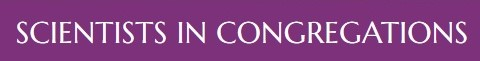 Water of Life: Our faith and a changing climateHonley & Brockholes C of E and Methodist Parishes meeting 7p.m. 17th January 2017St Mary’s Church HonleyAgendaWater of Life: Our faith and a changing climateProject Summary: The project focuses on building congregations’ and people of faith hope and trust in God in the world, by considering our role in the opportunities brought about from the changing climate and the consequences for the River Holme and its’ tributaries. The River will be used as a unifying thread, in conjunction with the charity River2015, to engage congregations and others in dialogue and actions to deepen understanding about scientific and faith worldviews and promote greater shared understanding and action in order to see change as hopeful rather than a threat.Initial activities: one day conference at the University of Huddersfield on 9th March 2017; establishment of learning alliances in congregations and elsewhere; workshops, seminars and engagement activities throughout the year.Opening prayersRevd Helen RobertsWelcome and introduction to the meeting/projectPresentation: Richard Ashley/Liam BeadleWhat do you see as your needs and aspirations for the projectInteractiveWhat events/processes do you like (or are unsure of) and what do you think are neededDiscussion: Richard AshleyReview of what we would like to haveFeedback What outcomes do we expect/want?Discussion: Richard AshleyNext steps and what is my involvement?Discussion: Richard AshleyClosing prayersRevd. Liam Beadle